The Role of Children in SARS-CoV-2 Variant of Concerns Transmission within Households: A Meta-analysisYanshan Zhu1#, Yao Xia2,3#, Janessa Pickering4, Asha C. Bowen4,5 & Kirsty R. Short1,6*Supplementary Figures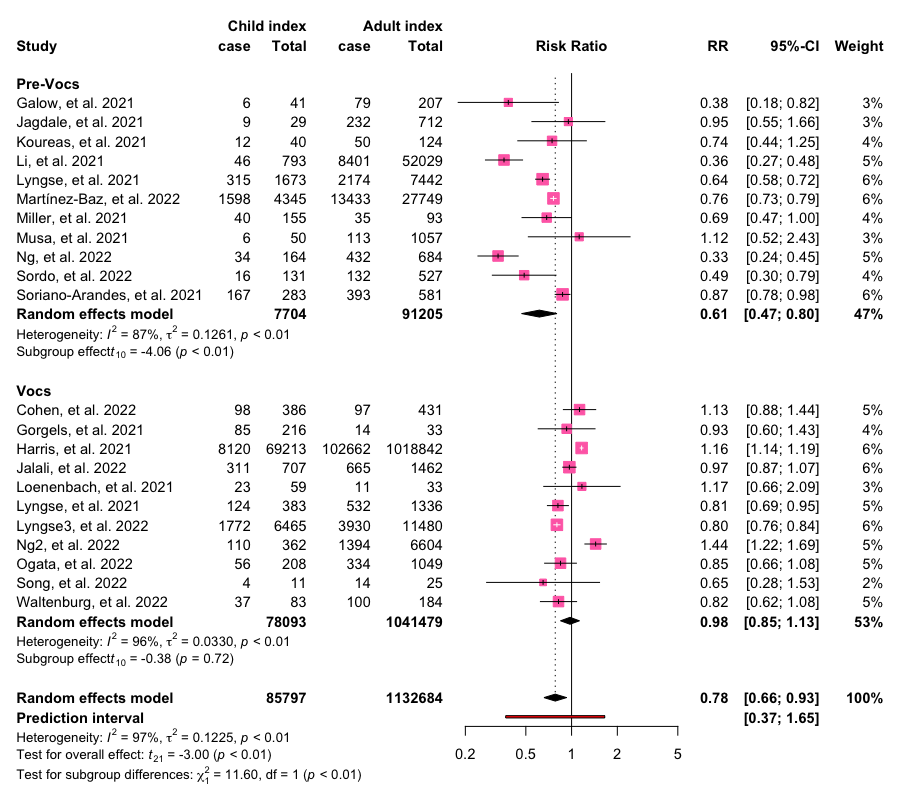 Fig. S1 Relative risk (RR) for the secondary attack rate of household members when an adult or a child was identified as the index case. Cases describe the number of SARS-CoV-2 secondary infection identified in the study. Abbreviation: CI, confidence interval.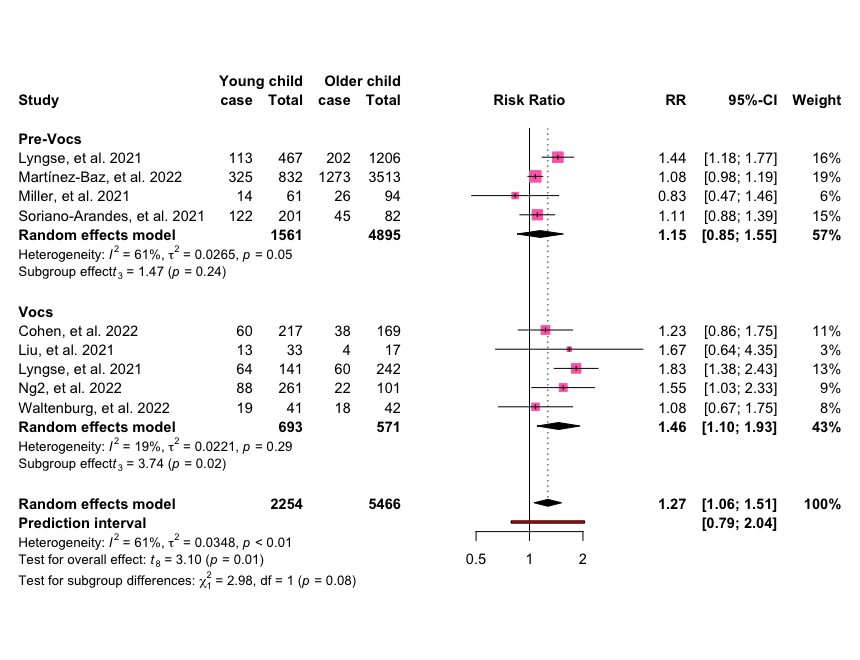 Fig. S2 Relative risk (RR) of the secondary attack rate of household members when a younger or older child was identified as the index case. Cases describe the number of SARS-CoV-2 secondary infection identified in the study. Abbreviation: CI, confidence interval.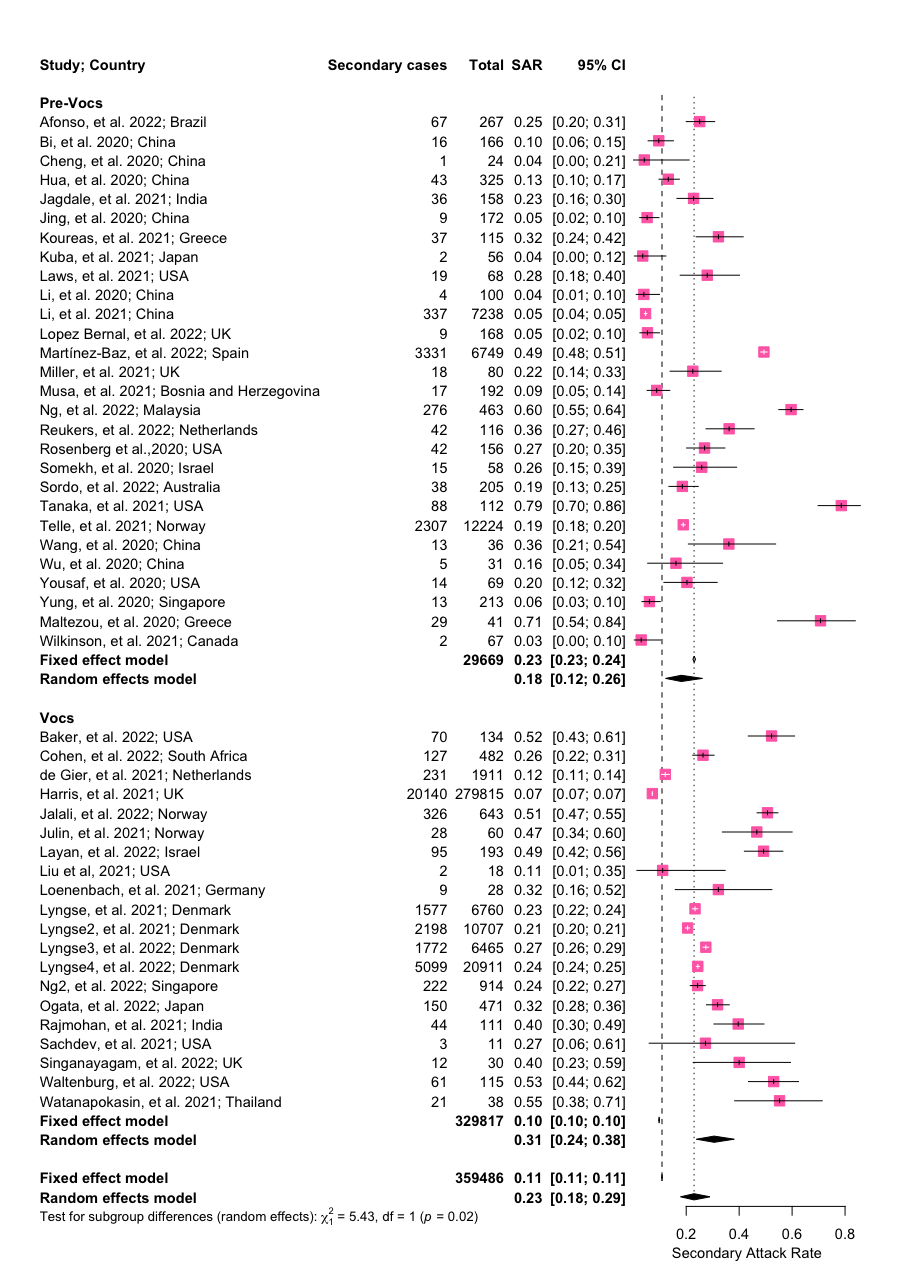 Fig. S3 The secondary attack rate of children contact in household severe acute respiratory syndrome coronavirus 2 (SARS-CoV-2) transmission stratified by the pre and post VOCs period.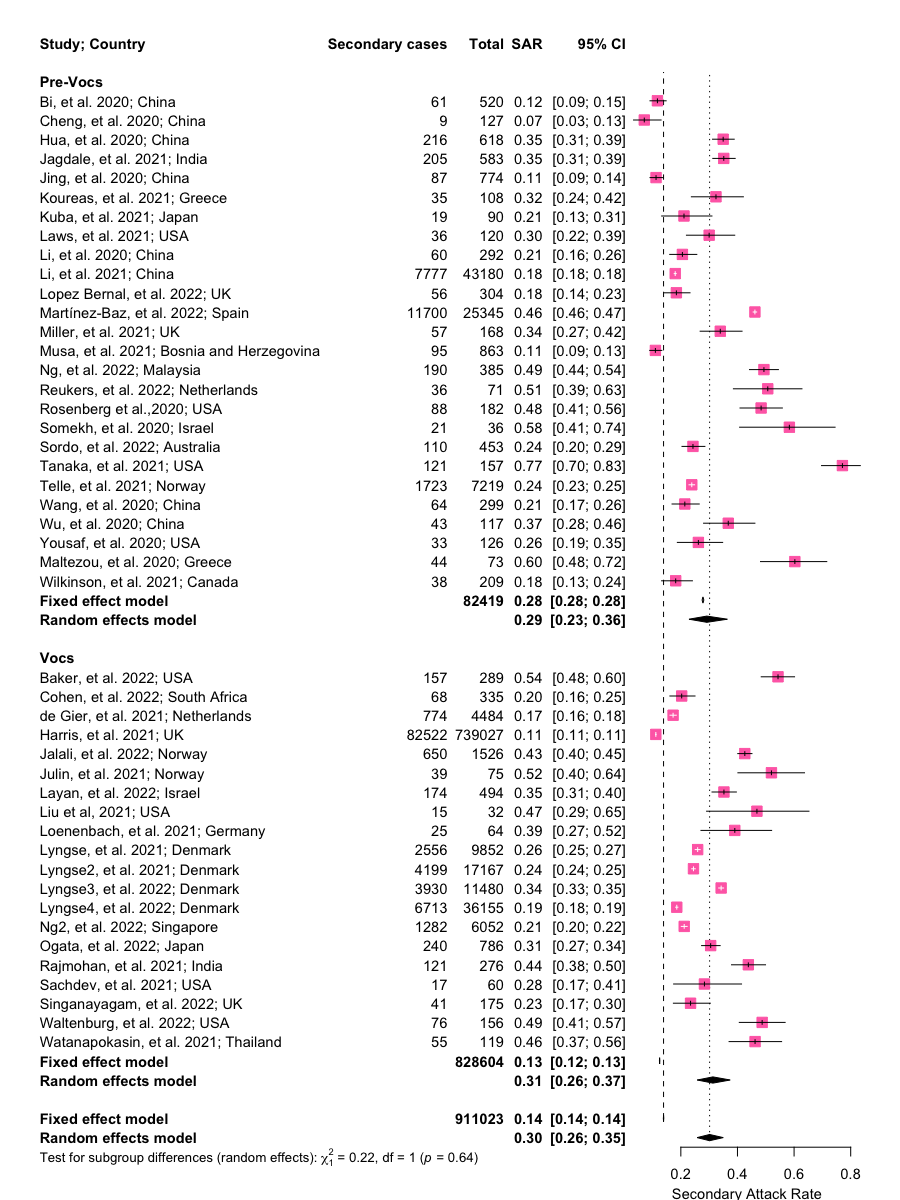 Fig. S4 The secondary attack rate of adults contact in household severe acute respiratory syndrome coronavirus 2 (SARS-CoV-2) transmission stratified by the pre and post VOCs period.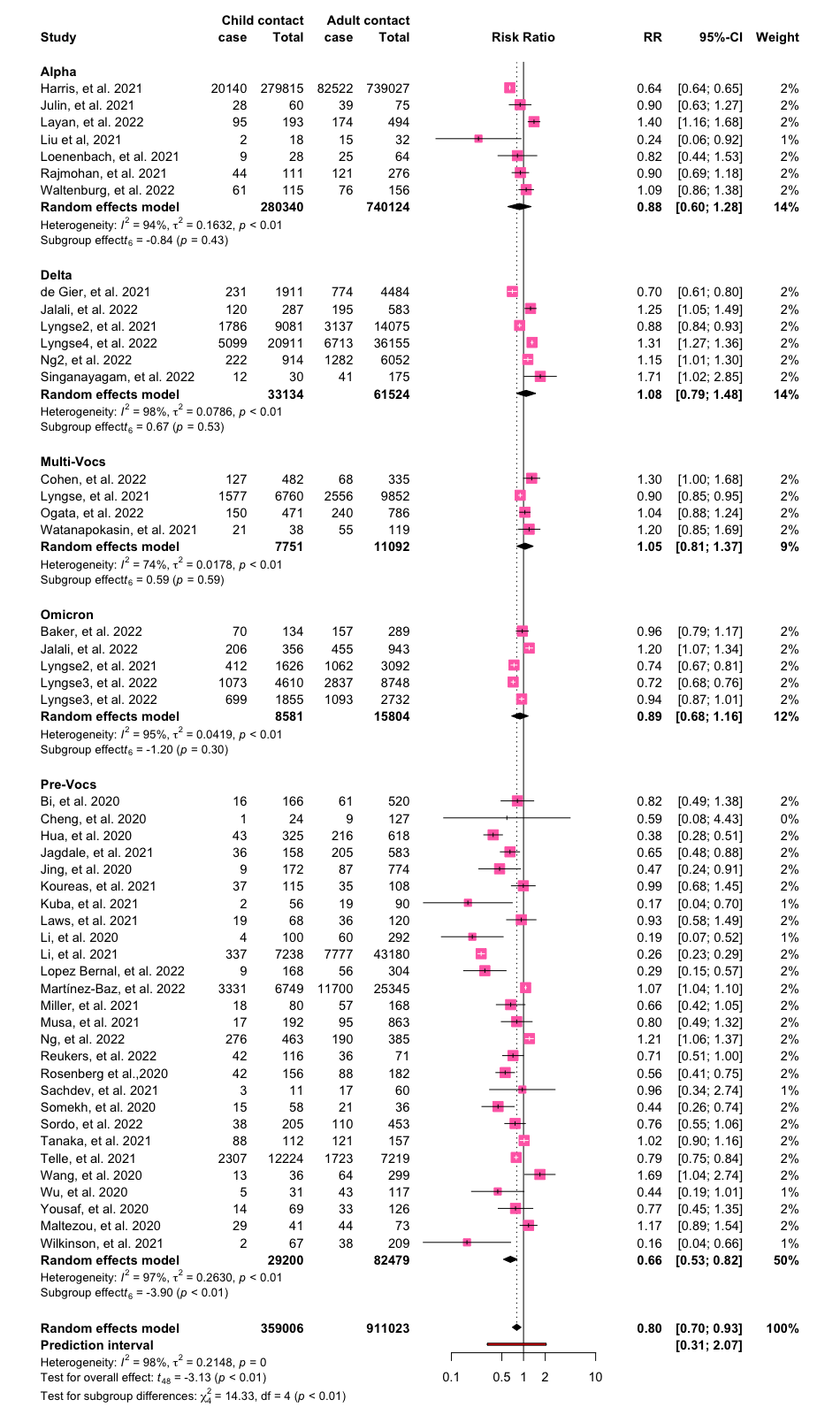 Fig. S5 Relative risk (RR) of child contact and adult contact in household transmission of Alpha, Delta, Multi-VOCs or Omicron variants compare with the Pre-VOCs period. Cases describe the number of SARS-CoV-2 secondary infection identified in the study. Abbreviation: CI, confidence interval.